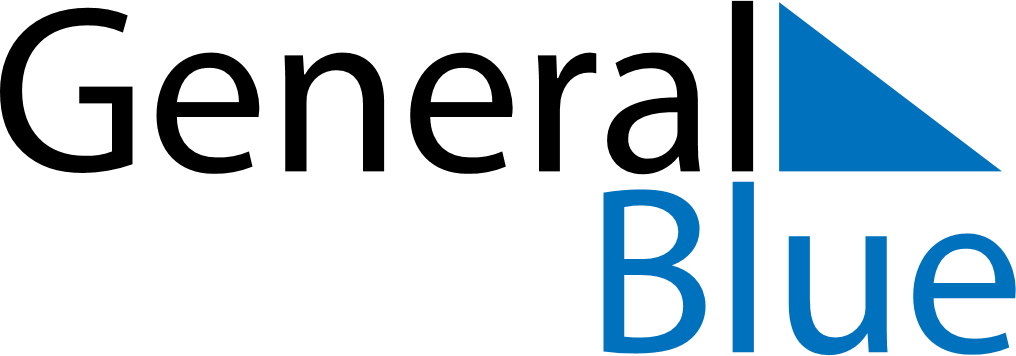 June 2024June 2024June 2024June 2024June 2024June 2024June 2024Replot, Ostrobothnia, FinlandReplot, Ostrobothnia, FinlandReplot, Ostrobothnia, FinlandReplot, Ostrobothnia, FinlandReplot, Ostrobothnia, FinlandReplot, Ostrobothnia, FinlandReplot, Ostrobothnia, FinlandSundayMondayMondayTuesdayWednesdayThursdayFridaySaturday1Sunrise: 3:43 AMSunset: 11:20 PMDaylight: 19 hours and 36 minutes.23345678Sunrise: 3:41 AMSunset: 11:22 PMDaylight: 19 hours and 41 minutes.Sunrise: 3:39 AMSunset: 11:25 PMDaylight: 19 hours and 45 minutes.Sunrise: 3:39 AMSunset: 11:25 PMDaylight: 19 hours and 45 minutes.Sunrise: 3:37 AMSunset: 11:27 PMDaylight: 19 hours and 49 minutes.Sunrise: 3:36 AMSunset: 11:29 PMDaylight: 19 hours and 53 minutes.Sunrise: 3:34 AMSunset: 11:31 PMDaylight: 19 hours and 57 minutes.Sunrise: 3:32 AMSunset: 11:33 PMDaylight: 20 hours and 1 minute.Sunrise: 3:31 AMSunset: 11:35 PMDaylight: 20 hours and 4 minutes.910101112131415Sunrise: 3:29 AMSunset: 11:37 PMDaylight: 20 hours and 7 minutes.Sunrise: 3:28 AMSunset: 11:39 PMDaylight: 20 hours and 11 minutes.Sunrise: 3:28 AMSunset: 11:39 PMDaylight: 20 hours and 11 minutes.Sunrise: 3:27 AMSunset: 11:40 PMDaylight: 20 hours and 13 minutes.Sunrise: 3:26 AMSunset: 11:42 PMDaylight: 20 hours and 16 minutes.Sunrise: 3:25 AMSunset: 11:43 PMDaylight: 20 hours and 18 minutes.Sunrise: 3:24 AMSunset: 11:45 PMDaylight: 20 hours and 20 minutes.Sunrise: 3:23 AMSunset: 11:46 PMDaylight: 20 hours and 22 minutes.1617171819202122Sunrise: 3:22 AMSunset: 11:47 PMDaylight: 20 hours and 24 minutes.Sunrise: 3:22 AMSunset: 11:47 PMDaylight: 20 hours and 25 minutes.Sunrise: 3:22 AMSunset: 11:47 PMDaylight: 20 hours and 25 minutes.Sunrise: 3:22 AMSunset: 11:48 PMDaylight: 20 hours and 26 minutes.Sunrise: 3:22 AMSunset: 11:49 PMDaylight: 20 hours and 27 minutes.Sunrise: 3:22 AMSunset: 11:49 PMDaylight: 20 hours and 27 minutes.Sunrise: 3:22 AMSunset: 11:49 PMDaylight: 20 hours and 27 minutes.Sunrise: 3:22 AMSunset: 11:50 PMDaylight: 20 hours and 27 minutes.2324242526272829Sunrise: 3:23 AMSunset: 11:50 PMDaylight: 20 hours and 26 minutes.Sunrise: 3:23 AMSunset: 11:49 PMDaylight: 20 hours and 26 minutes.Sunrise: 3:23 AMSunset: 11:49 PMDaylight: 20 hours and 26 minutes.Sunrise: 3:24 AMSunset: 11:49 PMDaylight: 20 hours and 25 minutes.Sunrise: 3:25 AMSunset: 11:49 PMDaylight: 20 hours and 23 minutes.Sunrise: 3:26 AMSunset: 11:48 PMDaylight: 20 hours and 22 minutes.Sunrise: 3:27 AMSunset: 11:47 PMDaylight: 20 hours and 20 minutes.Sunrise: 3:28 AMSunset: 11:46 PMDaylight: 20 hours and 18 minutes.30Sunrise: 3:30 AMSunset: 11:45 PMDaylight: 20 hours and 15 minutes.